Westview Groups and Clubs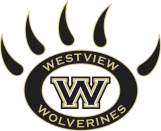 Record of Cash DepositEvent Name:Event Date:CashCashCashCoinsCoinsCoinsBillNumberTotalCoinNumberTotal$100x _____$ _____Quarterx _____$ _____$50x _____$ _____Nickelx _____$ _____$20x _____$ _____Dimex _____$ _____$10x _____$ _____Pennyx _____$ _____$5x _____$ _____Otherx _____$ _____$1x _____$ _____Total CoinsTotal Coins$ _____Total CashTotal Cash$ _____Total Cash and CoinsTotal Cash and Coins$ _____MemoGroup Name:Two people need to count cashName of CounterName of CounterPhone NumberDateBookkeeper: